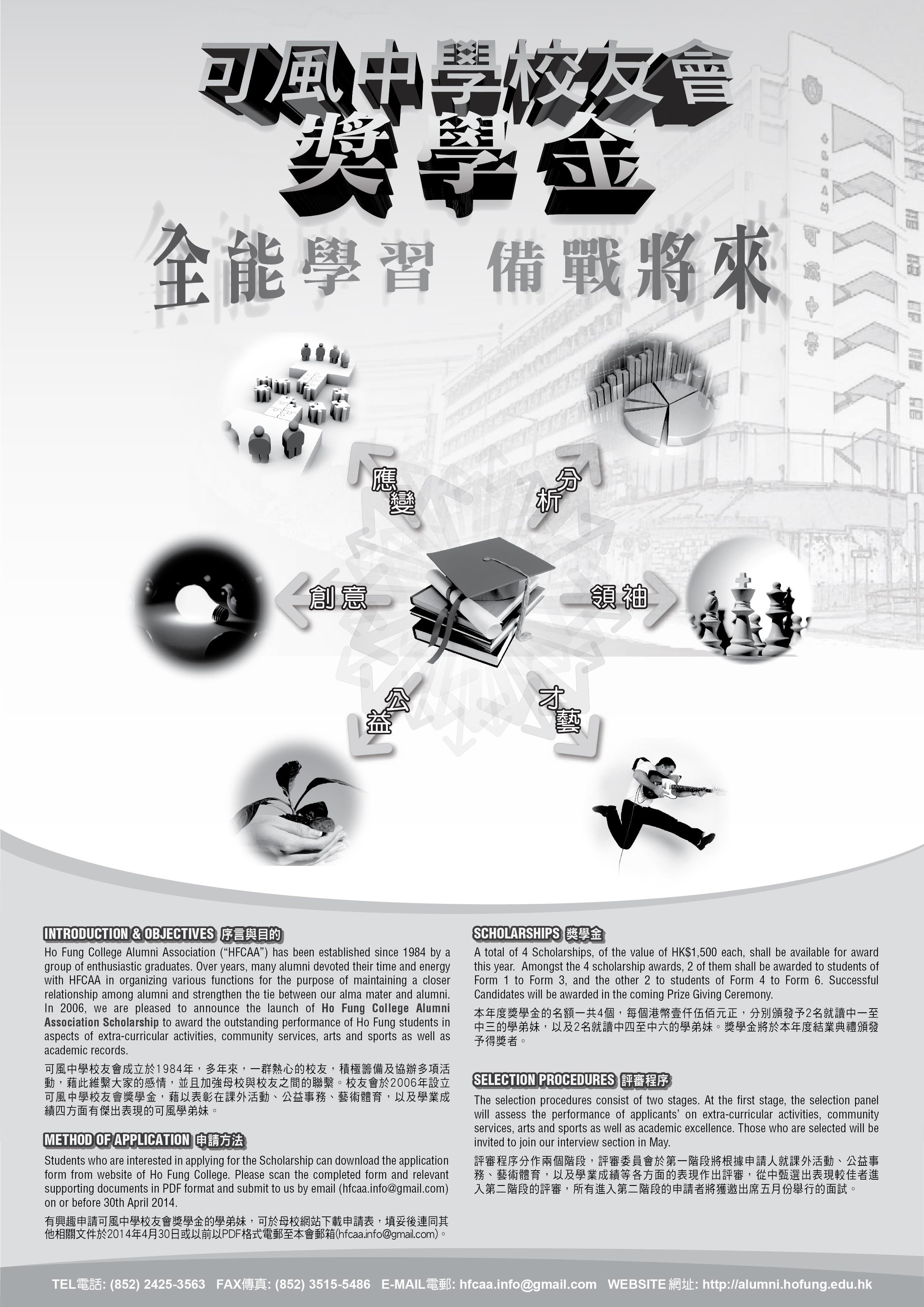 HO FUNG COLLEGE ALUMNI ASSOCIATION可 風 中 學 校 友 會448 WO YI HOP ROAD, KWAI CHUNG, NEW TERRITORIES新 界 葵 涌 和 宜 合 道 448 號TEL電話: (852) 2425-3563   FAX傳真: (852) 3515-5486   E-MAIL電郵: hfcaa.info@gmail.com   WEBSITE網址: http://alumni.hofung.edu.hkAPPLICATION FOR SCHOLARSHIP 20142014年 度 獎 學 金 申 請 表APPLICATION FOR SCHOLARSHIP 20142014年 度 獎 學 金 申 請 表APPLICATION FOR SCHOLARSHIP 20142014年 度 獎 學 金 申 請 表APPLICATION FOR SCHOLARSHIP 20142014年 度 獎 學 金 申 請 表APPLICATION FOR SCHOLARSHIP 20142014年 度 獎 學 金 申 請 表APPLICATION FOR SCHOLARSHIP 20142014年 度 獎 學 金 申 請 表APPLICATION FOR SCHOLARSHIP 20142014年 度 獎 學 金 申 請 表APPLICATION FOR SCHOLARSHIP 20142014年 度 獎 學 金 申 請 表APPLICATION FOR SCHOLARSHIP 20142014年 度 獎 學 金 申 請 表APPLICATION FOR SCHOLARSHIP 20142014年 度 獎 學 金 申 請 表APPLICATION FOR SCHOLARSHIP 20142014年 度 獎 學 金 申 請 表APPLICATION FOR SCHOLARSHIP 20142014年 度 獎 學 金 申 請 表APPLICATION FOR SCHOLARSHIP 20142014年 度 獎 學 金 申 請 表APPLICATION FOR SCHOLARSHIP 20142014年 度 獎 學 金 申 請 表APPLICATION FOR SCHOLARSHIP 20142014年 度 獎 學 金 申 請 表APPLICATION FOR SCHOLARSHIP 20142014年 度 獎 學 金 申 請 表APPLICATION FOR SCHOLARSHIP 20142014年 度 獎 學 金 申 請 表APPLICATION FOR SCHOLARSHIP 20142014年 度 獎 學 金 申 請 表APPLICATION FOR SCHOLARSHIP 20142014年 度 獎 學 金 申 請 表APPLICATION FOR SCHOLARSHIP 20142014年 度 獎 學 金 申 請 表Please scan the completed form and relevant supporting documents in PDF format and submit to us by email (hfcaa.info@gmail.com) on or before 30th April 2014. Late application will not be accepted.填妥後連同其他相關文件於2014年4月30日或以前以PDF格式電郵至本會郵箱 (hfcaa.info@gmail.com), 逾期概不受理。You are suggested to seek for help if you encounter any problems in filling this application form.如在填寫表格時遇有任何疑問，建議向老師或班主任請教。This application form can be copied if necessary.如表格不敷填寫，可自行影印。Please scan the completed form and relevant supporting documents in PDF format and submit to us by email (hfcaa.info@gmail.com) on or before 30th April 2014. Late application will not be accepted.填妥後連同其他相關文件於2014年4月30日或以前以PDF格式電郵至本會郵箱 (hfcaa.info@gmail.com), 逾期概不受理。You are suggested to seek for help if you encounter any problems in filling this application form.如在填寫表格時遇有任何疑問，建議向老師或班主任請教。This application form can be copied if necessary.如表格不敷填寫，可自行影印。Please scan the completed form and relevant supporting documents in PDF format and submit to us by email (hfcaa.info@gmail.com) on or before 30th April 2014. Late application will not be accepted.填妥後連同其他相關文件於2014年4月30日或以前以PDF格式電郵至本會郵箱 (hfcaa.info@gmail.com), 逾期概不受理。You are suggested to seek for help if you encounter any problems in filling this application form.如在填寫表格時遇有任何疑問，建議向老師或班主任請教。This application form can be copied if necessary.如表格不敷填寫，可自行影印。Please scan the completed form and relevant supporting documents in PDF format and submit to us by email (hfcaa.info@gmail.com) on or before 30th April 2014. Late application will not be accepted.填妥後連同其他相關文件於2014年4月30日或以前以PDF格式電郵至本會郵箱 (hfcaa.info@gmail.com), 逾期概不受理。You are suggested to seek for help if you encounter any problems in filling this application form.如在填寫表格時遇有任何疑問，建議向老師或班主任請教。This application form can be copied if necessary.如表格不敷填寫，可自行影印。Please scan the completed form and relevant supporting documents in PDF format and submit to us by email (hfcaa.info@gmail.com) on or before 30th April 2014. Late application will not be accepted.填妥後連同其他相關文件於2014年4月30日或以前以PDF格式電郵至本會郵箱 (hfcaa.info@gmail.com), 逾期概不受理。You are suggested to seek for help if you encounter any problems in filling this application form.如在填寫表格時遇有任何疑問，建議向老師或班主任請教。This application form can be copied if necessary.如表格不敷填寫，可自行影印。Please scan the completed form and relevant supporting documents in PDF format and submit to us by email (hfcaa.info@gmail.com) on or before 30th April 2014. Late application will not be accepted.填妥後連同其他相關文件於2014年4月30日或以前以PDF格式電郵至本會郵箱 (hfcaa.info@gmail.com), 逾期概不受理。You are suggested to seek for help if you encounter any problems in filling this application form.如在填寫表格時遇有任何疑問，建議向老師或班主任請教。This application form can be copied if necessary.如表格不敷填寫，可自行影印。Please scan the completed form and relevant supporting documents in PDF format and submit to us by email (hfcaa.info@gmail.com) on or before 30th April 2014. Late application will not be accepted.填妥後連同其他相關文件於2014年4月30日或以前以PDF格式電郵至本會郵箱 (hfcaa.info@gmail.com), 逾期概不受理。You are suggested to seek for help if you encounter any problems in filling this application form.如在填寫表格時遇有任何疑問，建議向老師或班主任請教。This application form can be copied if necessary.如表格不敷填寫，可自行影印。Please scan the completed form and relevant supporting documents in PDF format and submit to us by email (hfcaa.info@gmail.com) on or before 30th April 2014. Late application will not be accepted.填妥後連同其他相關文件於2014年4月30日或以前以PDF格式電郵至本會郵箱 (hfcaa.info@gmail.com), 逾期概不受理。You are suggested to seek for help if you encounter any problems in filling this application form.如在填寫表格時遇有任何疑問，建議向老師或班主任請教。This application form can be copied if necessary.如表格不敷填寫，可自行影印。Please scan the completed form and relevant supporting documents in PDF format and submit to us by email (hfcaa.info@gmail.com) on or before 30th April 2014. Late application will not be accepted.填妥後連同其他相關文件於2014年4月30日或以前以PDF格式電郵至本會郵箱 (hfcaa.info@gmail.com), 逾期概不受理。You are suggested to seek for help if you encounter any problems in filling this application form.如在填寫表格時遇有任何疑問，建議向老師或班主任請教。This application form can be copied if necessary.如表格不敷填寫，可自行影印。Please scan the completed form and relevant supporting documents in PDF format and submit to us by email (hfcaa.info@gmail.com) on or before 30th April 2014. Late application will not be accepted.填妥後連同其他相關文件於2014年4月30日或以前以PDF格式電郵至本會郵箱 (hfcaa.info@gmail.com), 逾期概不受理。You are suggested to seek for help if you encounter any problems in filling this application form.如在填寫表格時遇有任何疑問，建議向老師或班主任請教。This application form can be copied if necessary.如表格不敷填寫，可自行影印。Please scan the completed form and relevant supporting documents in PDF format and submit to us by email (hfcaa.info@gmail.com) on or before 30th April 2014. Late application will not be accepted.填妥後連同其他相關文件於2014年4月30日或以前以PDF格式電郵至本會郵箱 (hfcaa.info@gmail.com), 逾期概不受理。You are suggested to seek for help if you encounter any problems in filling this application form.如在填寫表格時遇有任何疑問，建議向老師或班主任請教。This application form can be copied if necessary.如表格不敷填寫，可自行影印。Please scan the completed form and relevant supporting documents in PDF format and submit to us by email (hfcaa.info@gmail.com) on or before 30th April 2014. Late application will not be accepted.填妥後連同其他相關文件於2014年4月30日或以前以PDF格式電郵至本會郵箱 (hfcaa.info@gmail.com), 逾期概不受理。You are suggested to seek for help if you encounter any problems in filling this application form.如在填寫表格時遇有任何疑問，建議向老師或班主任請教。This application form can be copied if necessary.如表格不敷填寫，可自行影印。Please scan the completed form and relevant supporting documents in PDF format and submit to us by email (hfcaa.info@gmail.com) on or before 30th April 2014. Late application will not be accepted.填妥後連同其他相關文件於2014年4月30日或以前以PDF格式電郵至本會郵箱 (hfcaa.info@gmail.com), 逾期概不受理。You are suggested to seek for help if you encounter any problems in filling this application form.如在填寫表格時遇有任何疑問，建議向老師或班主任請教。This application form can be copied if necessary.如表格不敷填寫，可自行影印。Please scan the completed form and relevant supporting documents in PDF format and submit to us by email (hfcaa.info@gmail.com) on or before 30th April 2014. Late application will not be accepted.填妥後連同其他相關文件於2014年4月30日或以前以PDF格式電郵至本會郵箱 (hfcaa.info@gmail.com), 逾期概不受理。You are suggested to seek for help if you encounter any problems in filling this application form.如在填寫表格時遇有任何疑問，建議向老師或班主任請教。This application form can be copied if necessary.如表格不敷填寫，可自行影印。Please scan the completed form and relevant supporting documents in PDF format and submit to us by email (hfcaa.info@gmail.com) on or before 30th April 2014. Late application will not be accepted.填妥後連同其他相關文件於2014年4月30日或以前以PDF格式電郵至本會郵箱 (hfcaa.info@gmail.com), 逾期概不受理。You are suggested to seek for help if you encounter any problems in filling this application form.如在填寫表格時遇有任何疑問，建議向老師或班主任請教。This application form can be copied if necessary.如表格不敷填寫，可自行影印。Please scan the completed form and relevant supporting documents in PDF format and submit to us by email (hfcaa.info@gmail.com) on or before 30th April 2014. Late application will not be accepted.填妥後連同其他相關文件於2014年4月30日或以前以PDF格式電郵至本會郵箱 (hfcaa.info@gmail.com), 逾期概不受理。You are suggested to seek for help if you encounter any problems in filling this application form.如在填寫表格時遇有任何疑問，建議向老師或班主任請教。This application form can be copied if necessary.如表格不敷填寫，可自行影印。Please scan the completed form and relevant supporting documents in PDF format and submit to us by email (hfcaa.info@gmail.com) on or before 30th April 2014. Late application will not be accepted.填妥後連同其他相關文件於2014年4月30日或以前以PDF格式電郵至本會郵箱 (hfcaa.info@gmail.com), 逾期概不受理。You are suggested to seek for help if you encounter any problems in filling this application form.如在填寫表格時遇有任何疑問，建議向老師或班主任請教。This application form can be copied if necessary.如表格不敷填寫，可自行影印。Please scan the completed form and relevant supporting documents in PDF format and submit to us by email (hfcaa.info@gmail.com) on or before 30th April 2014. Late application will not be accepted.填妥後連同其他相關文件於2014年4月30日或以前以PDF格式電郵至本會郵箱 (hfcaa.info@gmail.com), 逾期概不受理。You are suggested to seek for help if you encounter any problems in filling this application form.如在填寫表格時遇有任何疑問，建議向老師或班主任請教。This application form can be copied if necessary.如表格不敷填寫，可自行影印。PHOTOPHOTOPersonal Particulars 個人資料Personal Particulars 個人資料Personal Particulars 個人資料Personal Particulars 個人資料Personal Particulars 個人資料Personal Particulars 個人資料Personal Particulars 個人資料Personal Particulars 個人資料Personal Particulars 個人資料Personal Particulars 個人資料Personal Particulars 個人資料Personal Particulars 個人資料Personal Particulars 個人資料Personal Particulars 個人資料Personal Particulars 個人資料Personal Particulars 個人資料Personal Particulars 個人資料Personal Particulars 個人資料Personal Particulars 個人資料Personal Particulars 個人資料Name in English: Name in English: Name in English: Name in English: Name in English: Name in English: Name in English: Name in English: Name in English: 中文姓名: 中文姓名: 中文姓名: 中文姓名: 中文姓名: 中文姓名: 中文姓名: Contact 電話: Contact 電話: Contact 電話: Class 班別:Class 班別:Class 班別:Class 班別:Class 班別:Sex 性別:Sex 性別:Sex 性別:Sex 性別:Sex 性別:Sex 性別:Sex 性別:Email 電郵:Email 電郵:Email 電郵:Email 電郵:Email 電郵:Email 電郵:Email 電郵:Email 電郵:Extra-curricular Activities (Internal & External) 課外活動 (校內及校外)Extra-curricular Activities (Internal & External) 課外活動 (校內及校外)Extra-curricular Activities (Internal & External) 課外活動 (校內及校外)Extra-curricular Activities (Internal & External) 課外活動 (校內及校外)Extra-curricular Activities (Internal & External) 課外活動 (校內及校外)Extra-curricular Activities (Internal & External) 課外活動 (校內及校外)Extra-curricular Activities (Internal & External) 課外活動 (校內及校外)Extra-curricular Activities (Internal & External) 課外活動 (校內及校外)Extra-curricular Activities (Internal & External) 課外活動 (校內及校外)Extra-curricular Activities (Internal & External) 課外活動 (校內及校外)Extra-curricular Activities (Internal & External) 課外活動 (校內及校外)Extra-curricular Activities (Internal & External) 課外活動 (校內及校外)Extra-curricular Activities (Internal & External) 課外活動 (校內及校外)Extra-curricular Activities (Internal & External) 課外活動 (校內及校外)Extra-curricular Activities (Internal & External) 課外活動 (校內及校外)Extra-curricular Activities (Internal & External) 課外活動 (校內及校外)Extra-curricular Activities (Internal & External) 課外活動 (校內及校外)Extra-curricular Activities (Internal & External) 課外活動 (校內及校外)Extra-curricular Activities (Internal & External) 課外活動 (校內及校外)Name of Activities參與活動名稱Name of Activities參與活動名稱Name of Activities參與活動名稱Name of Activities參與活動名稱Name of Activities參與活動名稱Name of Activities參與活動名稱Period of Involvement參與年份Period of Involvement參與年份Period of Involvement參與年份Period of Involvement參與年份Position Held擔任職位Position Held擔任職位Position Held擔任職位Achievement(s) and Contribution(s) in the activities concerned在活動中所作的貢獻 / 所獲榮譽Achievement(s) and Contribution(s) in the activities concerned在活動中所作的貢獻 / 所獲榮譽Achievement(s) and Contribution(s) in the activities concerned在活動中所作的貢獻 / 所獲榮譽Achievement(s) and Contribution(s) in the activities concerned在活動中所作的貢獻 / 所獲榮譽Achievement(s) and Contribution(s) in the activities concerned在活動中所作的貢獻 / 所獲榮譽Achievement(s) and Contribution(s) in the activities concerned在活動中所作的貢獻 / 所獲榮譽Community Services (Internal & External) 公益事務 (校內及校外)Community Services (Internal & External) 公益事務 (校內及校外)Community Services (Internal & External) 公益事務 (校內及校外)Community Services (Internal & External) 公益事務 (校內及校外)Community Services (Internal & External) 公益事務 (校內及校外)Community Services (Internal & External) 公益事務 (校內及校外)Community Services (Internal & External) 公益事務 (校內及校外)Community Services (Internal & External) 公益事務 (校內及校外)Community Services (Internal & External) 公益事務 (校內及校外)Community Services (Internal & External) 公益事務 (校內及校外)Community Services (Internal & External) 公益事務 (校內及校外)Community Services (Internal & External) 公益事務 (校內及校外)Community Services (Internal & External) 公益事務 (校內及校外)Community Services (Internal & External) 公益事務 (校內及校外)Community Services (Internal & External) 公益事務 (校內及校外)Community Services (Internal & External) 公益事務 (校內及校外)Community Services (Internal & External) 公益事務 (校內及校外)Community Services (Internal & External) 公益事務 (校內及校外)Community Services (Internal & External) 公益事務 (校內及校外)Period of Participation參與年份Name of Organization(s)舉辦機構名稱Name of Organization(s)舉辦機構名稱Name of Organization(s)舉辦機構名稱Name of Organization(s)舉辦機構名稱Name of Organization(s)舉辦機構名稱Name of Organization(s)舉辦機構名稱Name of Organization(s)舉辦機構名稱Name of Activities參與活動名稱Name of Activities參與活動名稱Name of Activities參與活動名稱Name of Activities參與活動名稱Name of Activities參與活動名稱Achievement(s) and Contribution(s) in the activities concerned在活動中所作的貢獻 / 所獲榮譽Achievement(s) and Contribution(s) in the activities concerned在活動中所作的貢獻 / 所獲榮譽Achievement(s) and Contribution(s) in the activities concerned在活動中所作的貢獻 / 所獲榮譽Achievement(s) and Contribution(s) in the activities concerned在活動中所作的貢獻 / 所獲榮譽Achievement(s) and Contribution(s) in the activities concerned在活動中所作的貢獻 / 所獲榮譽Achievement(s) and Contribution(s) in the activities concerned在活動中所作的貢獻 / 所獲榮譽Your Specialty / Achievement(s) in Arts & Sports 藝術及體育項目上的個人專長 / 成就Your Specialty / Achievement(s) in Arts & Sports 藝術及體育項目上的個人專長 / 成就Your Specialty / Achievement(s) in Arts & Sports 藝術及體育項目上的個人專長 / 成就Your Specialty / Achievement(s) in Arts & Sports 藝術及體育項目上的個人專長 / 成就Your Specialty / Achievement(s) in Arts & Sports 藝術及體育項目上的個人專長 / 成就Your Specialty / Achievement(s) in Arts & Sports 藝術及體育項目上的個人專長 / 成就Your Specialty / Achievement(s) in Arts & Sports 藝術及體育項目上的個人專長 / 成就Your Specialty / Achievement(s) in Arts & Sports 藝術及體育項目上的個人專長 / 成就Your Specialty / Achievement(s) in Arts & Sports 藝術及體育項目上的個人專長 / 成就Your Specialty / Achievement(s) in Arts & Sports 藝術及體育項目上的個人專長 / 成就Your Specialty / Achievement(s) in Arts & Sports 藝術及體育項目上的個人專長 / 成就Your Specialty / Achievement(s) in Arts & Sports 藝術及體育項目上的個人專長 / 成就Your Specialty / Achievement(s) in Arts & Sports 藝術及體育項目上的個人專長 / 成就Your Specialty / Achievement(s) in Arts & Sports 藝術及體育項目上的個人專長 / 成就Your Specialty / Achievement(s) in Arts & Sports 藝術及體育項目上的個人專長 / 成就Your Specialty / Achievement(s) in Arts & Sports 藝術及體育項目上的個人專長 / 成就Your Specialty / Achievement(s) in Arts & Sports 藝術及體育項目上的個人專長 / 成就Your Specialty / Achievement(s) in Arts & Sports 藝術及體育項目上的個人專長 / 成就Your Specialty / Achievement(s) in Arts & Sports 藝術及體育項目上的個人專長 / 成就Area(s) of Specialty專長項目Area(s) of Specialty專長項目Area(s) of Specialty專長項目Area(s) of Specialty專長項目Area(s) of Specialty專長項目Area(s) of Specialty專長項目Area(s) of Specialty專長項目Award(s) / Achievement(s)所獲榮譽 / 成就Award(s) / Achievement(s)所獲榮譽 / 成就Award(s) / Achievement(s)所獲榮譽 / 成就Award(s) / Achievement(s)所獲榮譽 / 成就Award(s) / Achievement(s)所獲榮譽 / 成就Award(s) / Achievement(s)所獲榮譽 / 成就Award(s) / Achievement(s)所獲榮譽 / 成就Award(s) / Achievement(s)所獲榮譽 / 成就Award(s) / Achievement(s)所獲榮譽 / 成就Award(s) / Achievement(s)所獲榮譽 / 成就Award(s) / Achievement(s)所獲榮譽 / 成就Award(s) / Achievement(s)所獲榮譽 / 成就Academic Achievement(s) 學業成就Please state the awards and scholarships obtained during your secondary school education.請填寫就讀中學期間所獲得的學業獎項及獎學金。Academic Achievement(s) 學業成就Please state the awards and scholarships obtained during your secondary school education.請填寫就讀中學期間所獲得的學業獎項及獎學金。Academic Achievement(s) 學業成就Please state the awards and scholarships obtained during your secondary school education.請填寫就讀中學期間所獲得的學業獎項及獎學金。Academic Achievement(s) 學業成就Please state the awards and scholarships obtained during your secondary school education.請填寫就讀中學期間所獲得的學業獎項及獎學金。Academic Achievement(s) 學業成就Please state the awards and scholarships obtained during your secondary school education.請填寫就讀中學期間所獲得的學業獎項及獎學金。Academic Achievement(s) 學業成就Please state the awards and scholarships obtained during your secondary school education.請填寫就讀中學期間所獲得的學業獎項及獎學金。Academic Achievement(s) 學業成就Please state the awards and scholarships obtained during your secondary school education.請填寫就讀中學期間所獲得的學業獎項及獎學金。Academic Achievement(s) 學業成就Please state the awards and scholarships obtained during your secondary school education.請填寫就讀中學期間所獲得的學業獎項及獎學金。Academic Achievement(s) 學業成就Please state the awards and scholarships obtained during your secondary school education.請填寫就讀中學期間所獲得的學業獎項及獎學金。Academic Achievement(s) 學業成就Please state the awards and scholarships obtained during your secondary school education.請填寫就讀中學期間所獲得的學業獎項及獎學金。Academic Achievement(s) 學業成就Please state the awards and scholarships obtained during your secondary school education.請填寫就讀中學期間所獲得的學業獎項及獎學金。Academic Achievement(s) 學業成就Please state the awards and scholarships obtained during your secondary school education.請填寫就讀中學期間所獲得的學業獎項及獎學金。Academic Achievement(s) 學業成就Please state the awards and scholarships obtained during your secondary school education.請填寫就讀中學期間所獲得的學業獎項及獎學金。Academic Achievement(s) 學業成就Please state the awards and scholarships obtained during your secondary school education.請填寫就讀中學期間所獲得的學業獎項及獎學金。Academic Achievement(s) 學業成就Please state the awards and scholarships obtained during your secondary school education.請填寫就讀中學期間所獲得的學業獎項及獎學金。Academic Achievement(s) 學業成就Please state the awards and scholarships obtained during your secondary school education.請填寫就讀中學期間所獲得的學業獎項及獎學金。Academic Achievement(s) 學業成就Please state the awards and scholarships obtained during your secondary school education.請填寫就讀中學期間所獲得的學業獎項及獎學金。Academic Achievement(s) 學業成就Please state the awards and scholarships obtained during your secondary school education.請填寫就讀中學期間所獲得的學業獎項及獎學金。Academic Achievement(s) 學業成就Please state the awards and scholarships obtained during your secondary school education.請填寫就讀中學期間所獲得的學業獎項及獎學金。Awarded Year獲獎年份Awarded Year獲獎年份Name of Scholarship / Award獎學金 / 獎項名稱Name of Scholarship / Award獎學金 / 獎項名稱Name of Scholarship / Award獎學金 / 獎項名稱Name of Scholarship / Award獎學金 / 獎項名稱Name of Scholarship / Award獎學金 / 獎項名稱Name of Scholarship / Award獎學金 / 獎項名稱Name of Scholarship / Award獎學金 / 獎項名稱Name of Scholarship / Award獎學金 / 獎項名稱Name of Scholarship / Award獎學金 / 獎項名稱Name of Scholarship / Award獎學金 / 獎項名稱Name of Scholarship / Award獎學金 / 獎項名稱Name of Scholarship / Award獎學金 / 獎項名稱Awarded Field(s)獲獎範疇Awarded Field(s)獲獎範疇Awarded Field(s)獲獎範疇Awarded Field(s)獲獎範疇Awarded Field(s)獲獎範疇..Briefly describe your personality and characteristics, as well as your future goals and objectives so as to let the Selection Board know more about you.試簡述您的性格及特質，人生目標及抱負，讓獎學金委員會更能認識您。Briefly describe your personality and characteristics, as well as your future goals and objectives so as to let the Selection Board know more about you.試簡述您的性格及特質，人生目標及抱負，讓獎學金委員會更能認識您。Briefly describe your personality and characteristics, as well as your future goals and objectives so as to let the Selection Board know more about you.試簡述您的性格及特質，人生目標及抱負，讓獎學金委員會更能認識您。Briefly describe your personality and characteristics, as well as your future goals and objectives so as to let the Selection Board know more about you.試簡述您的性格及特質，人生目標及抱負，讓獎學金委員會更能認識您。Briefly describe your personality and characteristics, as well as your future goals and objectives so as to let the Selection Board know more about you.試簡述您的性格及特質，人生目標及抱負，讓獎學金委員會更能認識您。Briefly describe your personality and characteristics, as well as your future goals and objectives so as to let the Selection Board know more about you.試簡述您的性格及特質，人生目標及抱負，讓獎學金委員會更能認識您。Briefly describe your personality and characteristics, as well as your future goals and objectives so as to let the Selection Board know more about you.試簡述您的性格及特質，人生目標及抱負，讓獎學金委員會更能認識您。Briefly describe your personality and characteristics, as well as your future goals and objectives so as to let the Selection Board know more about you.試簡述您的性格及特質，人生目標及抱負，讓獎學金委員會更能認識您。Briefly describe your personality and characteristics, as well as your future goals and objectives so as to let the Selection Board know more about you.試簡述您的性格及特質，人生目標及抱負，讓獎學金委員會更能認識您。Briefly describe your personality and characteristics, as well as your future goals and objectives so as to let the Selection Board know more about you.試簡述您的性格及特質，人生目標及抱負，讓獎學金委員會更能認識您。Briefly describe your personality and characteristics, as well as your future goals and objectives so as to let the Selection Board know more about you.試簡述您的性格及特質，人生目標及抱負，讓獎學金委員會更能認識您。Briefly describe your personality and characteristics, as well as your future goals and objectives so as to let the Selection Board know more about you.試簡述您的性格及特質，人生目標及抱負，讓獎學金委員會更能認識您。Briefly describe your personality and characteristics, as well as your future goals and objectives so as to let the Selection Board know more about you.試簡述您的性格及特質，人生目標及抱負，讓獎學金委員會更能認識您。Briefly describe your personality and characteristics, as well as your future goals and objectives so as to let the Selection Board know more about you.試簡述您的性格及特質，人生目標及抱負，讓獎學金委員會更能認識您。Briefly describe your personality and characteristics, as well as your future goals and objectives so as to let the Selection Board know more about you.試簡述您的性格及特質，人生目標及抱負，讓獎學金委員會更能認識您。Briefly describe your personality and characteristics, as well as your future goals and objectives so as to let the Selection Board know more about you.試簡述您的性格及特質，人生目標及抱負，讓獎學金委員會更能認識您。Briefly describe your personality and characteristics, as well as your future goals and objectives so as to let the Selection Board know more about you.試簡述您的性格及特質，人生目標及抱負，讓獎學金委員會更能認識您。Briefly describe your personality and characteristics, as well as your future goals and objectives so as to let the Selection Board know more about you.試簡述您的性格及特質，人生目標及抱負，讓獎學金委員會更能認識您。Briefly describe your personality and characteristics, as well as your future goals and objectives so as to let the Selection Board know more about you.試簡述您的性格及特質，人生目標及抱負，讓獎學金委員會更能認識您。Declaration 聲明Declaration 聲明Declaration 聲明Declaration 聲明Declaration 聲明Declaration 聲明Declaration 聲明Declaration 聲明Declaration 聲明Declaration 聲明Declaration 聲明Declaration 聲明Declaration 聲明Declaration 聲明Declaration 聲明Declaration 聲明Declaration 聲明Declaration 聲明Declaration 聲明I hereby apply for the award of the 2014 Ho Fung College Alumni Association Scholarship and declare that the information provided above is accurate and complete.  I understand any misrepresentation will disqualify my application.本人謹此聲明就申請2014年度可風中學校友會奬學金所提供的資料乃正確無誤及完整，本人明白任何失實陳述將會導致本人的申請資格被取消。I hereby apply for the award of the 2014 Ho Fung College Alumni Association Scholarship and declare that the information provided above is accurate and complete.  I understand any misrepresentation will disqualify my application.本人謹此聲明就申請2014年度可風中學校友會奬學金所提供的資料乃正確無誤及完整，本人明白任何失實陳述將會導致本人的申請資格被取消。I hereby apply for the award of the 2014 Ho Fung College Alumni Association Scholarship and declare that the information provided above is accurate and complete.  I understand any misrepresentation will disqualify my application.本人謹此聲明就申請2014年度可風中學校友會奬學金所提供的資料乃正確無誤及完整，本人明白任何失實陳述將會導致本人的申請資格被取消。I hereby apply for the award of the 2014 Ho Fung College Alumni Association Scholarship and declare that the information provided above is accurate and complete.  I understand any misrepresentation will disqualify my application.本人謹此聲明就申請2014年度可風中學校友會奬學金所提供的資料乃正確無誤及完整，本人明白任何失實陳述將會導致本人的申請資格被取消。I hereby apply for the award of the 2014 Ho Fung College Alumni Association Scholarship and declare that the information provided above is accurate and complete.  I understand any misrepresentation will disqualify my application.本人謹此聲明就申請2014年度可風中學校友會奬學金所提供的資料乃正確無誤及完整，本人明白任何失實陳述將會導致本人的申請資格被取消。I hereby apply for the award of the 2014 Ho Fung College Alumni Association Scholarship and declare that the information provided above is accurate and complete.  I understand any misrepresentation will disqualify my application.本人謹此聲明就申請2014年度可風中學校友會奬學金所提供的資料乃正確無誤及完整，本人明白任何失實陳述將會導致本人的申請資格被取消。I hereby apply for the award of the 2014 Ho Fung College Alumni Association Scholarship and declare that the information provided above is accurate and complete.  I understand any misrepresentation will disqualify my application.本人謹此聲明就申請2014年度可風中學校友會奬學金所提供的資料乃正確無誤及完整，本人明白任何失實陳述將會導致本人的申請資格被取消。I hereby apply for the award of the 2014 Ho Fung College Alumni Association Scholarship and declare that the information provided above is accurate and complete.  I understand any misrepresentation will disqualify my application.本人謹此聲明就申請2014年度可風中學校友會奬學金所提供的資料乃正確無誤及完整，本人明白任何失實陳述將會導致本人的申請資格被取消。I hereby apply for the award of the 2014 Ho Fung College Alumni Association Scholarship and declare that the information provided above is accurate and complete.  I understand any misrepresentation will disqualify my application.本人謹此聲明就申請2014年度可風中學校友會奬學金所提供的資料乃正確無誤及完整，本人明白任何失實陳述將會導致本人的申請資格被取消。I hereby apply for the award of the 2014 Ho Fung College Alumni Association Scholarship and declare that the information provided above is accurate and complete.  I understand any misrepresentation will disqualify my application.本人謹此聲明就申請2014年度可風中學校友會奬學金所提供的資料乃正確無誤及完整，本人明白任何失實陳述將會導致本人的申請資格被取消。I hereby apply for the award of the 2014 Ho Fung College Alumni Association Scholarship and declare that the information provided above is accurate and complete.  I understand any misrepresentation will disqualify my application.本人謹此聲明就申請2014年度可風中學校友會奬學金所提供的資料乃正確無誤及完整，本人明白任何失實陳述將會導致本人的申請資格被取消。I hereby apply for the award of the 2014 Ho Fung College Alumni Association Scholarship and declare that the information provided above is accurate and complete.  I understand any misrepresentation will disqualify my application.本人謹此聲明就申請2014年度可風中學校友會奬學金所提供的資料乃正確無誤及完整，本人明白任何失實陳述將會導致本人的申請資格被取消。I hereby apply for the award of the 2014 Ho Fung College Alumni Association Scholarship and declare that the information provided above is accurate and complete.  I understand any misrepresentation will disqualify my application.本人謹此聲明就申請2014年度可風中學校友會奬學金所提供的資料乃正確無誤及完整，本人明白任何失實陳述將會導致本人的申請資格被取消。I hereby apply for the award of the 2014 Ho Fung College Alumni Association Scholarship and declare that the information provided above is accurate and complete.  I understand any misrepresentation will disqualify my application.本人謹此聲明就申請2014年度可風中學校友會奬學金所提供的資料乃正確無誤及完整，本人明白任何失實陳述將會導致本人的申請資格被取消。I hereby apply for the award of the 2014 Ho Fung College Alumni Association Scholarship and declare that the information provided above is accurate and complete.  I understand any misrepresentation will disqualify my application.本人謹此聲明就申請2014年度可風中學校友會奬學金所提供的資料乃正確無誤及完整，本人明白任何失實陳述將會導致本人的申請資格被取消。I hereby apply for the award of the 2014 Ho Fung College Alumni Association Scholarship and declare that the information provided above is accurate and complete.  I understand any misrepresentation will disqualify my application.本人謹此聲明就申請2014年度可風中學校友會奬學金所提供的資料乃正確無誤及完整，本人明白任何失實陳述將會導致本人的申請資格被取消。I hereby apply for the award of the 2014 Ho Fung College Alumni Association Scholarship and declare that the information provided above is accurate and complete.  I understand any misrepresentation will disqualify my application.本人謹此聲明就申請2014年度可風中學校友會奬學金所提供的資料乃正確無誤及完整，本人明白任何失實陳述將會導致本人的申請資格被取消。I hereby apply for the award of the 2014 Ho Fung College Alumni Association Scholarship and declare that the information provided above is accurate and complete.  I understand any misrepresentation will disqualify my application.本人謹此聲明就申請2014年度可風中學校友會奬學金所提供的資料乃正確無誤及完整，本人明白任何失實陳述將會導致本人的申請資格被取消。I hereby apply for the award of the 2014 Ho Fung College Alumni Association Scholarship and declare that the information provided above is accurate and complete.  I understand any misrepresentation will disqualify my application.本人謹此聲明就申請2014年度可風中學校友會奬學金所提供的資料乃正確無誤及完整，本人明白任何失實陳述將會導致本人的申請資格被取消。Signature簽署Signature簽署Signature簽署:Date 日期Date 日期Date 日期Date 日期::Name in EnglishName in EnglishName in English:Class 班別Class 班別Class 班別Class 班別::